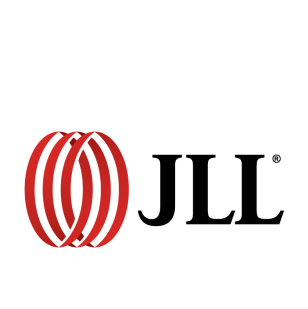 METROPOLITAN SQUARE211 North Broadway				                                                  (314) 436-1212 (phone)						              (314) 436-7391 (fax)NON-PARTICIPATING ROSTERCOMPANY NAME: ______________________________________________________________TENANT CONTACT: _____________________________________________________________FLOOR: _______________________________ DATE: __________________________________Please provide the names of all individuals in your company that will be unable to participate in a fire drill due to there job sensitivity, company policies, etc.   If no one, please state that below.EMPLOYEE NAME							           LOCATION IN SUITE      ________________________________________________________________________________________________________________________________________________________________________________________________________________________________________________________________________________________________________________________________________________________________________________________________________________________________________________________________________________________________________________________________________________________________________________________________________________________________________________________________________________________________________________________________________________NOTE:  Please forward any changes to the Building Management office throughout the year.